Va de problemesSóc el casteller o castellera: Llegeix els següents problemes i busca la seva solució. Dos castellers han comprat 2 pomes cadascú. Quantes pomes tenen entre tots dos?A l’escola del Bosc, 6 nens i nenes han decidit jugar amb la cuineta del pati. Després de pensar-ho, 2 decideixen canviar de joc. Quants nens i nenes jugaran a la cuineta? 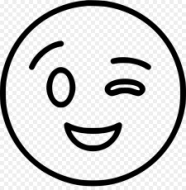 Recordes quan marxem de sortida i ens posem per parelles? Imagina que ets mestre/a i has de fer parelles per marxar d’excursió. El teu grup és parell o senar?  Utilitza els quadres per a fer les parelles i arribar a les teves conclusions:Grup de 4 alumnes:Grup de 7 alumnes:Grup de 5 alumnes: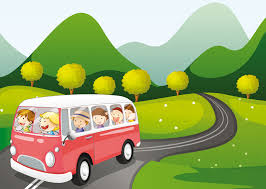 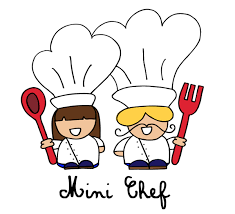 La pizza per la meitat.                         La amanida per la meitat. 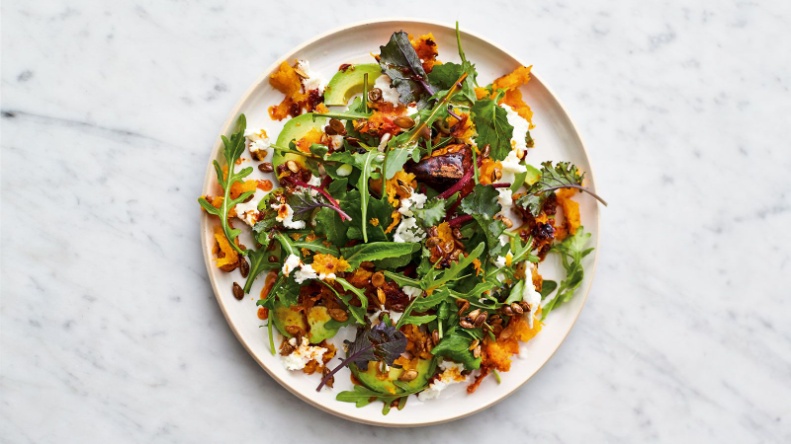 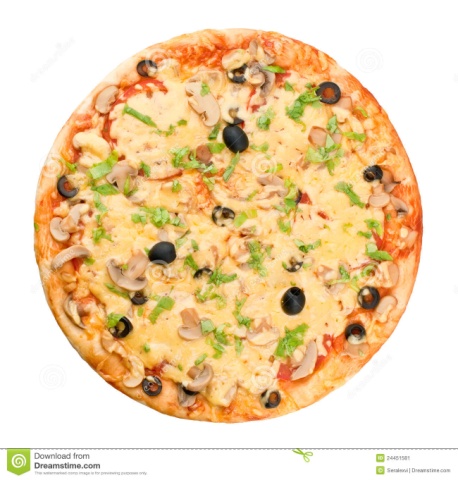           La poma per la meitat.			El formatge per la meitat. 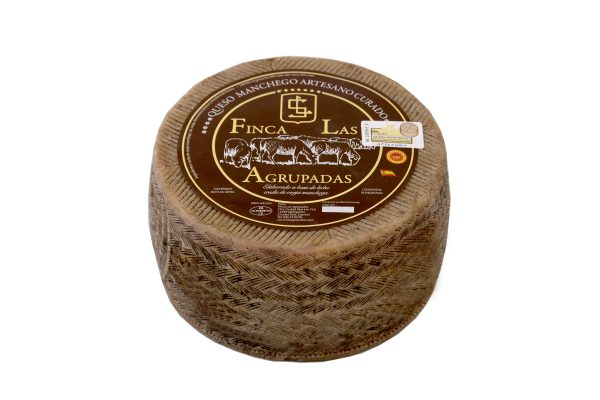 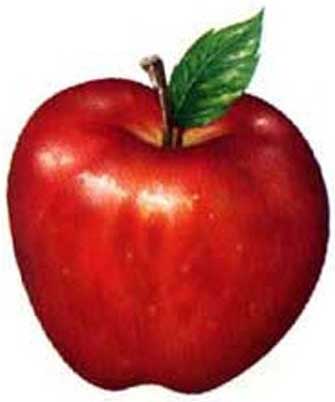 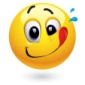 *Alerta! Les pizzes també les podeu cuinar, provar i enviar-me la foto! PARELLS O SENARS?□    Parell □    Senar□    Parell □    Senar□    Parell □    SenarRECORDES QUÈ VOL DIR MEITAT? 